Odpowiedź na pytaniedot. postępowania o zamówienie publiczne prowadzonego w trybie przetargu nieograniczonego pn. Wydruk i dostawa wraz z rozładunkiem 11 wydań miesięcznika społeczno-kulturalnego „Gazeta Rybnicka” o numerze ISSN 1232-437XPrzekazuję Państwu pytanie Wykonawcy wraz z odpowiedzią Zamawiającego. Proszę                                    o uwzględnienie tych wyjaśnień przy opracowywaniu oferty przetargowej.Pytanie: Proszę o przesłanie specyfikacji przetargu ogłoszonego przez Urząd Miasta Rybnik odnośnie wyboru magazynu do dostawy Państwa Miesięcznika. Cena w ofercie na druk i dostawę Miesięcznika jest zależna od tego, czy wskazany magazyn będzie znajdował się na parterze i będzie do niego łatwy dostęp, żeby móc dostarczyć palety z gazetą bez rozpakowywania palet na paczki i wnoszenia ich                  na piętro.Odpowiedź: Magazyn znajdować się będzie na parterze, nie ma potrzeby rozładunku palety na osobne paczki. Wykonawca ma za zadanie dostarczenie gazet pod wskazany adres (nie dalej niż 50 km od siedziby Zamawiającego) i ułożenie palety (palet) we wskazane miejsce w magazynie (parter) z możliwością wjazdu wózka, bez osobnego rozładunku palety.Zgodnie z art. 38 ustawy Prawo zamówień publicznych, aby umożliwić Wykonawcom wprowadzenie w ofertach zmian wynikających z wyjaśnień SIWZ Zamawiający przedłuża termin składania ofert                    do 17 grudnia 2020 r. do godz. 10:00. Otwarcie ofert odbędzie się 17 grudnia 2020 r. o godz. 11:00.Zgodnie z art.13 Rozporządzenia Parlamentu Europejskiego i Rady (UE) z dnia 27 kwietnia 2016 r. o ochronie osób fizycznych w związku z przetwarzaniem danych osobowych i w sprawie swobodnego przepływu takich danych oraz uchylenia dyrektywy 95/46/|WE informujemy:Administratorem Państwa danych osobowych jest Dyrektor Powiatowej i Miejskiej Biblioteki Publicznej w Rybniku (44-200 Rybnik , ul. J. Szafranka 7, tel.: 32 4221017, e-mail: sekretariat@bibioteka.rybnik.pl ); Mogą Państwo skontaktować się z naszym Inspektorem ochrony danych osobowych wysyłając wiadomość na e-mail: rodo@biblioteka.rybnik.pl.; Państwa dane osobowe będą przetwarzane w celu wykonywania umowy, w celu realizacji innych świadczeń na podstawie udzielonej zgody, w wykonaniu obowiązków wynikających z powszechnie obowiązujących przepisów oraz dla celów wynikających z prawnie uzasadnionych interesów realizowanych przez PiMBP w Rybniku  w tym w szczególności w celu realizacji umowy, rozpatrywania reklamacji oraz ustalenia, dochodzenia i obrony wzajemnych roszczeń; Państwa dane osobowe nie będą przekazywane innym podmiotom; Dane osobowe będą przetwarzane przez pięć lat od czasu wygaśnięcia wzajemnych roszczeń wynikających z umowy;Posiadają Państwo prawo żądania od administratora dostępu do danych osobowych, ich sprostowania, usunięcia lub ograniczenia przetwarzania; mają Państwo prawo wniesienia skargi do organu nadzorczego; Podanie danych osobowych jest dobrowolne, jednakże odmowa podania danych może skutkować odmową zawarcia umowy.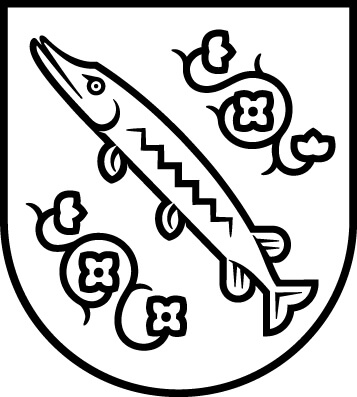 Powiatowa i Miejska Biblioteka Publicznaim. Konstantego Prusa w Rybniku Dział Administracyjno-Gospodarczy44-200 Rybnik, ul. Józefa Szafranka 7
 t +48 32 42 23 541, f +48 32 42 26 755 
administracjat@biblioteka.rybnik.plAG-252/PN/1/20Rybnik, dnia  09 grudnia  2020 r.